VAZNO ZA SKOLE_HITNO_Platforma za ucenje na daljinu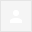 Поштовани,Прослеђујемо обавештење у вези са коришћењем Microsoft Teams платформе за наставу на даљину.Напомињемо да је неопходно да  наставници без одлагања буду обавештени о платформи, јер обуке почињу у петак, 20.03.2020. године.мр Велиша Јоксимовић, руководилац Школске управе ПожаревацОСНОВНА ШКОЛАСРЕДЊА ШКОЛА- директоруПРЕДМЕТ: Microsoft Teams - платформа за наставу на даљинуУ складу са дописом Министарства просвете, науке и технолошког развоја број 601-00-9/2020-01 од 16.03. обавештавамо Вас да је у припреми платформа Microsoft Тeams прилагођена за учење на даљину (са осталим услугама Microsoft Office 365) коју Министарство просвете, науке и технолошког развоја успоставља и администрира у сарадњи са компанијом Microsoft. Платформа се успоставља за потребе школа и погодна је за израду образовних материјала и учење на даљину. Напомињемо да је компанија Microsoft учинила платформу бесплатном за све школе у Републици Србији, како у току кризног периода, тако и касније.У наредних неколико дана Министарство просвете, науке и технолошког развоја ће свим школама доставити довољан број приступних налога, тако да сви наставници и ученици могу да користе ову платформу за удаљено извољење наставе. Налози ће бити достављени путем мејла који је школа у информационом систему Доситеј определила за комуникацију са Министарством, након чега ће одговорне особе у школама дистрибуирати налоге наставницима и ученицима (ученицима ће се анонимизирани налози достављати посредством разредног старешине и родитеља).Како би се наставницима олакшало коришћење поменуте платформе, поред упутстава која су доступна на адреси https://rasporednastave.gov.rs/alati-uputstva.php, припремљене су и одговарајуће онлајн обуке за наставнике. Предвиђено је да онлајн обуке почну од петка 20.3.2020. године и намењене су првенствено наставницима. Распоред обука за март 2020. је дат у наставку, заједно са кратким упутством за приступ обукама. У припреми су и видео упутства за рад са платформом, која ће у наредних дан-два постати доступна на истој адреси на којој су већ доступна текстуална упутства.Напомињемо да је платформа изузетно погодна за припрему дигиталних садржаја, за интерактивну онлајн наставу, размену садржаја, постављање задатака и прикупљање решења и одговора. Платформа омогућава коришћење веб апликација Word, Excel, OneNote, Outlook, Teams, као и других апликација доступних у пакеду MS Office 365.У складу са наведеним, неопходно је да информацију о обукама за коришћење платформе што пре проследите свим наставницима у Вашој школи, те да у наредних неколико дана очекујете поруку (e-mail) са параметрима за приступ платформи за све наставнике и ученике у Вашој школи.Срдачно,Сектор за дигитализацију у просвети и науциРаспоред обука на даљину за удаљено учење на Office 365 платформи (фокус на Teams платформу прилагођену учењу на даљину)Преноси предавања су јавни, а за приступ је потребно инсталирати Teams апликацију доступну на овој вези, и покренути линк из прозора интернет прегледача.ПЕТАК 20.3.2020.  Преглед Office 365 апликација и дељење докумената кроз Teams и OneDriveПренос предавања уживо за наставнике на коме ће бити дат преглед услуга доступних на платформи Office 365 и бити направљен увод у дељење докумената кроз веб апликације Teams и OneDrive.11.00-12.30 Линк за приступ преносу обуке уживо у 11 сати19.00-20.30 Линк за приступ преносу обуке уживо у 19 сатиСУБОТА 21.3.2020.  Приступ Teams веб апликацији и основни рад са ученицима у Teams-уПренос предавања уживо за наставнике на коме ће бити дати сценарио рада са ученицима у Teams-у прилагођеном настави на даљину.11.00-12.30 Линк за приступ преносу обуке уживо у 11 сати19.00-20.30 Линк за приступ преносу обуке уживо у 19 сатиПОНЕДЕЉАК 23.3.2020  Преглед Office 365 апликација и дељење докумената кроз Teams и OneDriveПренос предавања уживо за наставнике на коме ће бити дат преглед услуга доступних на централизованој платформи Office 365 и бити направљен увод у дељење докумената кроз веб апликацијеTeams и OneDrive.11.00-12.30 Линк за приступ преносу обуке уживо у 11 сати19.00-20.30 Линк за приступ преносу обуке уживо у 19 сатиУТОРАК 24.3.2020. Рад у веб апликацији OneNote-u као дигиталној бележници и веза са Teams централним чвориштем за наставу на даљинуПренос предавања уживо за наставнике на којем ће бити представљен рад дигиталне бележнице OneNote и њено повезивање са Teams централним чвориштем за учење на даљину.11.00-12.30 Линк за приступ преносу обуке уживо у 11 сати19.00-20.30 Линк за приступ преносу обуке уживо у 19 сатиСРЕДА 25.3.2020. Препоруке и идеје за припрему наставе на даљинуПренос предавања уживо за наставнике на којем ће бити дате препоруке за припрему наставе на даљину: различити сценарији, чести проблеми и могућа решења, ресурси за стручно усавршавање наставника.11.00-12.30 Линк за приступ преносу обуке уживо у 11 сати19.00-20.30 Линк за приступ преносу обуке уживо у 19 сатиЧЕТВРТАК 26.3.2020.  Приступ Teams веб апликацији и основни рад са ученицима у Teams-уПренос предавања уживо за наставнике на коме ће бити дати сценарио рада са ученицима у Teams-у прилагођеном настави на даљину.11.00-12.30 Линк за приступ преносу обуке уживо у 11 сати19.00-20.30 Линк за приступ преносу обуке уживо у 19 сатиСУБОТА 28.3.2020. Рад у веб апликацији OneNote-u као дигиталној бележници и веза са Teams централним чвориштем за наставу на даљинуПренос предавања уживо за наставнике на којем ће бити представљен рад дигиталне бележнице OneNote и њено повезивање са Teams централним чвориштем за учење на даљину.11.00-12.30 Линк за приступ преносу обуке уживо у 11 сати19.00-20.30 Линк за приступ преносу обуке уживо у 19 сатиПОНЕДЕЉАК 30.3.2020. Препоруке и идеје за припрему наставе на даљинуПренос предавања уживо за наставнике на којем ће бити дате препоруке за припрему наставе на даљину: различити сценарији, чести проблеми и могућа решења, ресурси за стручно усавршавање наставника.11.00-12.30 Линк за приступ преносу обуке уживо у 11 сати19.00-20.30 Линк за приступ преносу обуке уживо у 19 сатиПримљенеx09:36 (пре 25 минута)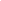 